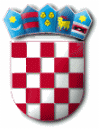           OŠ MILANA  BEGOVIĆA            Trg dr. Franje Tuđmana 6                         VRLIKAKLASA: 602-11/20-02/11URBROJ: 2175-15-01-20-01Vrlika, 16. studenog 2020.                                                     KANDIDATIMA KOJI SU SE PRIJAVILI NA NATJEČAJPredmet: Obavijest kandidatima-natječaj za radno mjesto učitelja razredne nastave:Temeljem raspisanog natječaja za učitelja razredne nastave (KLASA: 602-11/20-01/08; URBROJ: 2175-15-01-20-01) na određeno puno radno vrijeme od ukupno četrdeset (40) sati tjedno, na web stranicama OŠ Milana Begovića i na oglasnoj ploči te web stranicama na Hrvatskom zavodu za zapošljavanje. Sjednica Školskog odbora je održana 16. studenog 2020. godine. Izvješćujemo Vas da je Školski odbor dao prethodnu suglasnost za zasnivanje radnog odnosa sa ANOM KOSORČIĆ, magistrom primarnog obrazovanja, na određeno puno radno vrijeme od ukupno 40 sati tjedno; zamjena.S poštovanjem,                                                                                                       OŠ Milana Begovića                                                                                                              Ravnateljica:                                                                                            Mirjana Vodanović Mandarić, prof.